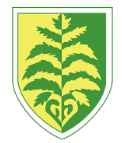 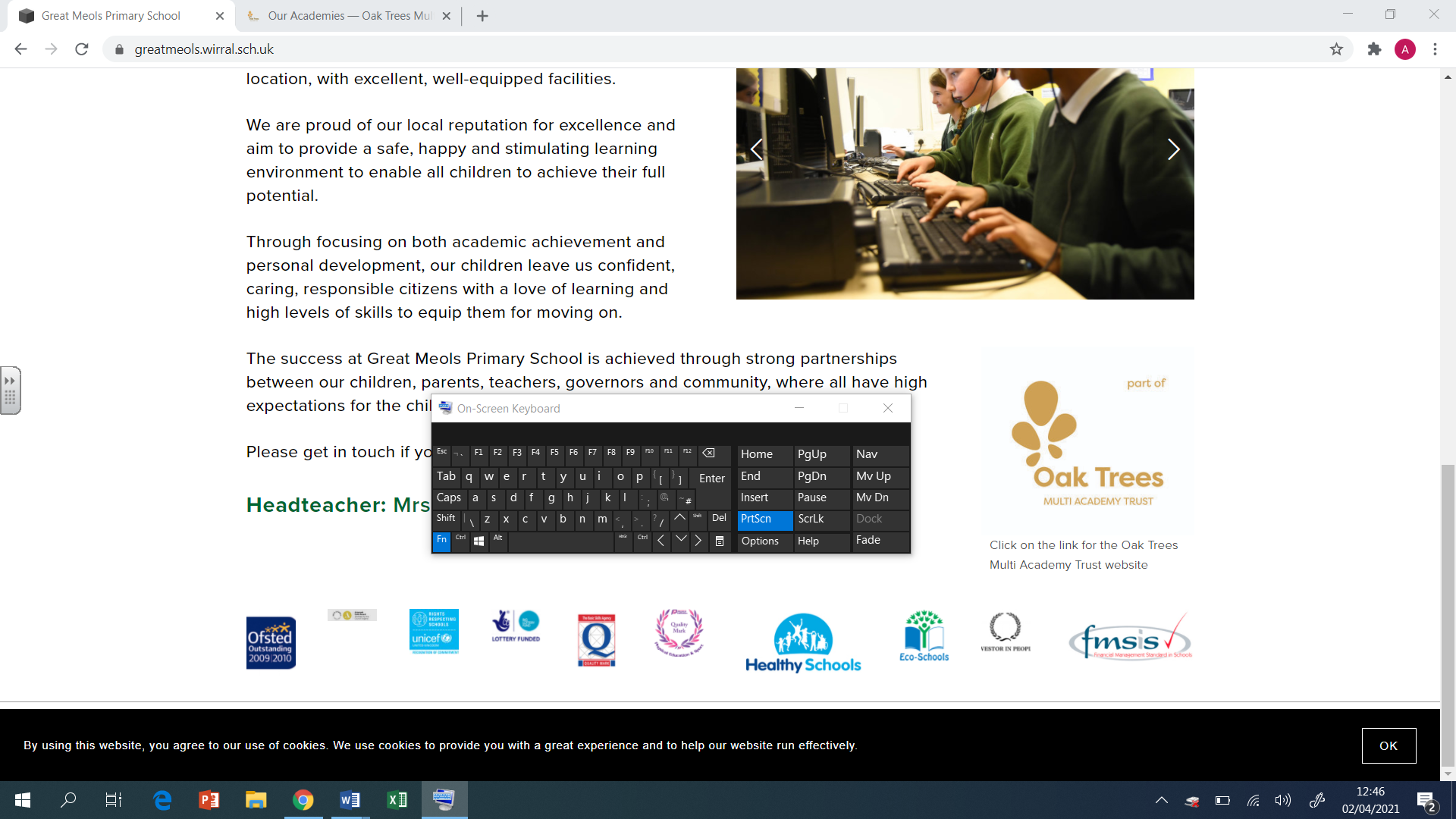 Brackenwood Junior School Maths Long Term Plan Y62023/24Each week of each half term123456Times table chants(tricky facts)4 x 12 and 12 x 4•At the park with my mate… 4 times 12 is 48•I left the park a little late… 12 times 4 is 4811 x 11•Fancy going for a run… 11, 11s is 1-2-17 x 8 and 8 x 7•My house is made of bricks… 7 times 8 is 56•This old house needs a fix… 8 times 7 is 564 x 6 and 6 x 4•Please sir, can I have some more?… 4 times 6 is 24•More made my belly sore… 6 times 4 is 247 x 7•This one’s my favourite rhyme… 7 times 7 is 498 x 9 and 9 x 8•Get in line, there’s a queue… 8 times 9 is 72•This long line will not do… 9 times 8 is 728 x 8	•I ate and ate ‘til I was sick on the floor… 8 times 8 is 649 x 12 and 12 x 9 •Saving the world is our fate… 9 times 12 is 108•A beautiful world we’ll create… 12 times 9 is 108 6 x 7  and 7 x 6 •Fancy a trip to the zoo? 6 times 7 is 42•At the zoo, I saw some poo… 7 times 6 is 426 x 8 and 8 x 6	•At the doctor’s, I had a long wait… 6 times 8 is 48•The doctor said her name was Kate… 8 times 6 is 486 x 12 and 12 x 6• Above the clouds, the bird flew… 6 x 12 is 72• The bird had an amazing view… 12 times 6 is 724 x 7 and 7 x 4	• Zooming down, I roller-skate… 4 times 7 is 28•Hurtling down towards the gate… 7 times 4 is 2812 x 12	•What’s that running past the door? 12 times 12 is 1-4 -48 x 12 and 12 x 8•I saw a magician doing tricks… 8 times 12 is 96• This magician had magic sticks… 12 times 8 is 966 x 9 and 9 x 6	• Digging down to the core… 6 times 9 is 54•I had to dig more and more… 9 times 6 is 544 x 8 and 8 x 4	• Where’s my car? It’s brand new… 4 x 8 is 32• My new car is shiny blue… 8 times 4 is 327 x 12 and 12 x 7• Carrots taste great, that’s for sure… 7 times 12 is 84• Crunchy carrots, I want more! … 12 times 7 is 8411 x 12 and 12 x 11	•Is that the train leaving for Crewe? … 11 x 12 is 1-3-2•Before the train, let’s grab a brew… 12 x 11 is 1-3-2Autumn 1Week1234567Maths unitNumberNumberOperation - addition and subtractionOperation – multiplicationOperation – multiplicationOperation - divisionFactors and MultiplesArithmeticHalf termly test – past sat paper, analysis gapsAddition and subtraction using a formal written method, including decimals.Choosing the most efficient method for a variety of addition and subtraction questionsMultiplication and division using a formal written method including decimals.Choosing the most efficient method for a variety of multiplication and division questionsMultiplying 3 numbersMultiply and divide by 10, 100, 1000Times tables to teach and assessTT test out of 992, 4, 5, 10 2, 4, 5, 10 and division facts3, 6, 9  3, 6, 9  and division facts8 and division facts7 and division factsAutumn 2Week123456Maths unitOperation - addition and subtractionGeometryFractionsFractionsFractionsGeometryArithmeticHalf termly test – past sat paper,  analysis gapsAddition and subtraction using missing numbers to consolidate the inverseMultiplication and division using missing numbers to consolidate the inverseAdding and subtractions fractions with different dominatorsMultiplying fractions with the same denominatorMultiplying fractions with the different denominatorsTimes tables to teach and assess11 and division facts12  and division facts7, 9, 11, 127, 9, 11, 12All times tablesTT test out of 99All times tablesSpring 1Week123456Maths unitGeometryNegative numbersGeometryMeasureFractionsoperationsArithmeticHalf termly test – past sat paper, Use estimation to check answers to calculations and determine an appropriate degree of accuracy.Divide proper fractions by whole numbersQuestions which include mixed operationsPercentages of numbersMentally multiply and divide any number by 4,5,10,20,25,50 and 100 Use common factors to simplify fractionsTimes tables to teach and assessTT test out of 992, 4, 5, 10 2, 4, 5, 10 and division facts3, 6, 9  3, 6, 9  and division facts8 and division facts7 and division factsSpring 2Week123456Maths unitGeometryFractionsRatioRatioMeasureStatisticsMaths unitStatisticsNumberAlgebraMeasureNumberArithmeticHalf termly test – past sat paper, analysis gapsRecall and use equivalences between simple fractions, decimals and percentages,Revision / class need / past SAT papersRevision / class need / past SAT papersRevision / class need / past SAT papersRevision / class need / past SAT papersTimes tables to teach and assess11 and division facts12  and division facts7, 9, 11, 127, 9, 11, 12All times tablesTT test out of 99All times tablesSummer 1Week123456Maths unitRevision – numberRevision – measure, geometry, ratio.Revision – fractions, statistics, algebraSATS testing£5 challenge£5 challengeArithmeticRevision / class need / past SAT papersRevision / class needRevision / class needTimes tables to teach and assessTT test out of 992, 4, 5, 10 2, 4, 5, 10 and division facts3, 6, 9  3, 6, 9  and division facts8 and division facts7 and division factsSummer 2Week123456Maths unitPower maths 6C unit 15 – problem solvingPower maths 6C unit 15 – problem solvingPower maths 6C unit 15 – problem solvingArithmeticHalf termly test – past sat paper? Times tables to teach and assess11 and division facts12  and division facts7, 9, 11, 127, 9, 11, 12All times tablesTT test out of 99All times tables